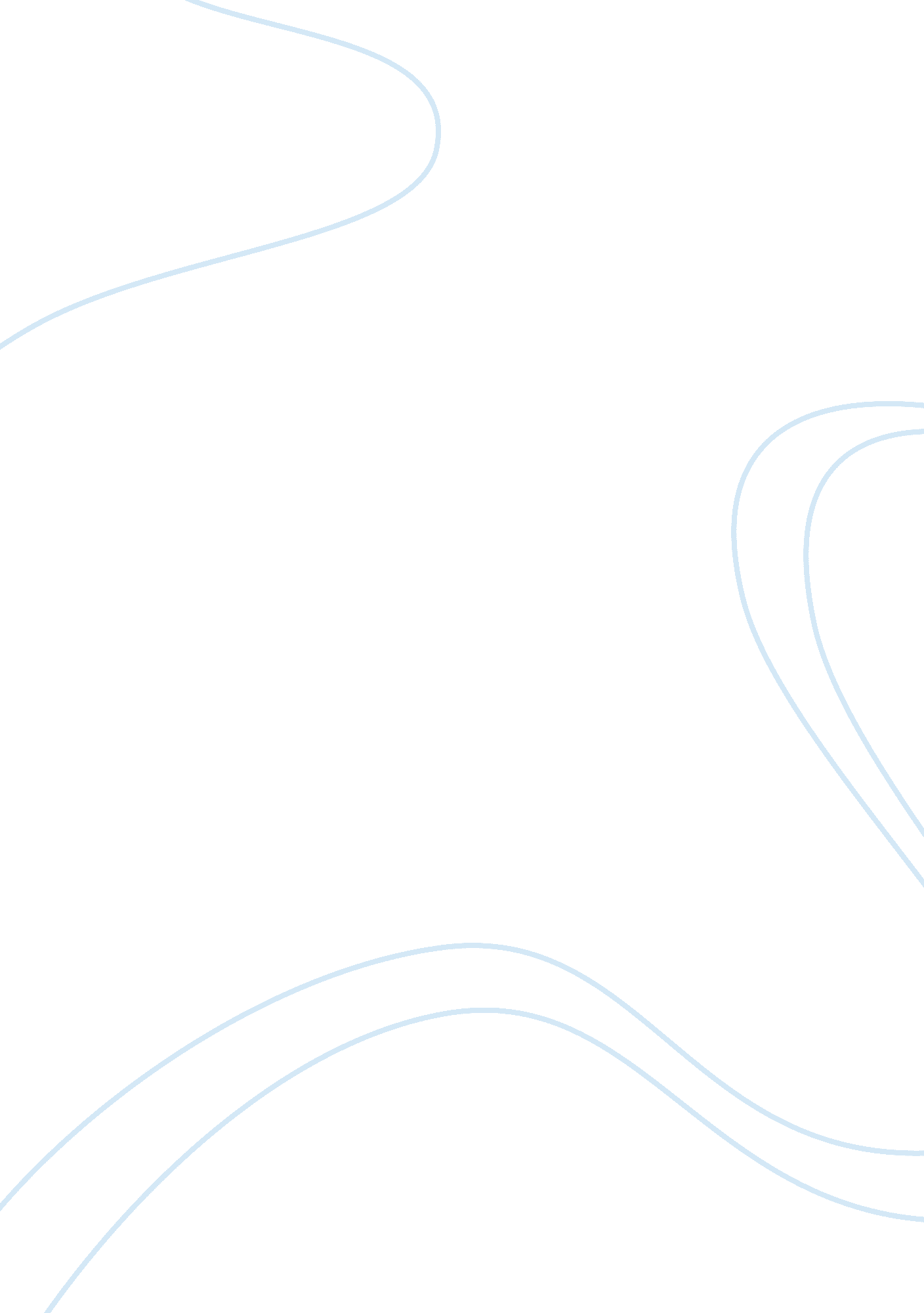 Aspect for mentally ill patients health and social care essayHealth & Medicine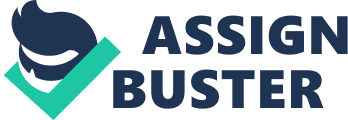 Healthis a resource for mundane life, non the aim of life. It is an optimistic construct, give accent to personal and societal resources every bit good as physical abilities ( WHO, 1984) . Furthermore, mental wellness is a relation of an person withenvironment. Shives ( 2002 ) states that mental wellness is a positive province in which 1 is responsible, displays self - consciousness, is self-directive, is moderately worry free, can get by with usual day-to-day tensenesss and life satisfaction. Beginning of twenty-first century, a particular attending is for the bar of mental unwellnesss and publicity of good being. Occupational therapy comes under the umbrella of mental wellness recovery. It is an advantageous usage of mundane life activities for affecting client in functions which gives significance to your life and assorted state of affairss at place, university, work topographic point, society and other scenes ( Delany 2010 ) . AOTA ( 2004 ) states that `` Occupational therapy addresses the physical, rational, psychosocial, and other facet of therapy is to back up battle in mundane life activities that affect wellness, good being, and quality of life '' . In add-on, College of Occupational Therapists ( 2003 ) states that Occupational therapy helps client to achieve wellness, life 's satisfaction and wellbeing through engagement in business ( Creek & A ; Lougher, 2008 ) . So, occupational therapy is a procedure of engagement into a purposeful activity that contributes towards an person 's wellness, well-being and self-respect. Occupational therapy is an indispensable facet for mentally sick clients within socio-cultural context to heighten societal ability, personal direction and appropriate usage of leisure clip. It besides builds societal interaction and eliminates societal phobic disorders by deviating head towards utile waies therefore, makes a betterpersonality. Creek ( 2003 ) the major end of occupational therapy is to accomplish fulfilling public presentation and efficaciously usage of clip that will back up in recovery and societal engagement. Goalsincludes procedure end, such as constructing a curative relationship and result end, such as brand possible to return place after a stay in infirmary ( Creek & A ; Lougher, 2008 ) . Psychiatric clients may acquire an chance to be after a better hereafter, as it provides chances as good. During my rotary motion to Karwan-e-Hayat infirmary, 56 old ages old female, diagnosed with schizophrenic disorder. She is widow and has 4 measure boies and her hubby died 3 old ages back, her in-laws think that she is huffy, they do n't desire her to populate with them and they besides sent her to panah shelter place. Where she feels really disquieted and misses her boies really much. She does n't speak to anyone and gets aggressive whenever person comes to speak to her. But her aggression subsides, when she gets involved into the activities like flower agreement, pulling and jewellery devising in occupational therapy. These activities help in modifying her aggressive behaviour into relaxation as she participates in these activities with great involvement. The originative ability theoretical account for psychosocial occupational therapy as described by De Witt ( 2005 ) is based upon the theory of originative ability developed by Vona du Toit, 1960s and 1970s. Creative ability theoretical account facilitate healers in measuring client 's occupational public presentations based on the accomplishments they achieved. This helps clients to show oneself, without vacillation or anxiousness. Chiefly, model work on three characteristics ; originative response-an expectancy of pleasance despite anxiousnesss about capableness or result, originative participation- taking portion in activities that challenges clients abilities and originative act-end merchandise of the originative response and originative engagement. Individual 's originative capableness forms ain ability within his confine originative potency. Basic construct of theoretical account is will ; farther consist of two constituents that is motive, an internal strength that initiate person 's occupational behaviour and action which is the transmutation of motive into mental or physical attempt taking to an occupational behaviour. Model reflects motive is dynamic as it footing at different phases of occupational development. Sequentially divides motive into 6 degrees that are tone, self-differentiation, engagement, self-presentation, part and competitory part. Similarly, action is divided into 10 degrees including pre-destructive, destructive, incidental constructive action, exploratory, original, experimental, imitative, merchandise centered, society centered and state of affairs centered. As degree advancements, clients get diverse accomplishments and occupational behaviours. Environment is considered to be powerful linked with the development of originative ability. De Witt ( 2005 ) emphasizes on the premise of theoretical account, activities are purposeful when they meet up client 's demands, felicity, abilities and aim within life and supply equal chance for development and alteration. This theoretical account supports client in different countries like personal direction, societal interaction and productive usage of leisure clip. Stressplays a important function in de-motivating, prosecute into negative ideas and finally stoping up in reduced self-efficacy and low productiveness of work. As in above scenario, adult female is aggressive, remains stray and does non desire to speak to anyone but occupational therapy makes her emotionally stabilized. And provides opportunity to deviate her psychic and physical urges off from stressors and helps to concentrate on her positive potencies. In instance of abnormalpsychology, the healer may command symptoms by prosecuting client in meaningful and well-organized activities. Harmonizing to a survey it indicates positive betterment in psychologically hard-pressed clients have entree to occupational therapy services. ( Kohn, Hitch, & A ; Stagnitti, 2012 ) . Therese Schmid ( 2005 ) emphasized that province of wellbeing is a subjective experience consisting of: feeling of pleasance, or a scope of feeling of felicity, comfort and wellness, which can differ from single to single. Occupational therapy give an opportunity to rectify client 's negative and defective thought as its presence addition maladaptive behaviours, including self-abusive and non caring for others. Mental wellness in relation to business affect client in important functions ( e. g. , friend, pupil, household member ) , activities ( e. g. , athleticss or avocations ) which enhances clients emotional wellbeing, societal competency, aid to get by with life passages, achieve personal end and life satisfaction ( AOTA, n. d. ) . Psychological, biological and societal factors are constantlyA influence and modify person 's wellness ( Matthews & A ; Barr, 2010 ) . These factors influence mental wellness of single and communities, including both single header mechanism and societal support. Occupational therapy is one facet which improves quality of life. Occupational therapy aims to beef up the ability of an person to get by with nerve-racking events which may impact their mental wellbeing. Diversion activities which increase their ego regard, senses of well-being, better feeling of satisfaction, beef uping the balance of physical, societal, religious and psychological wellness and hike up single 's resiliency. Harmonizing to Mental Health Commission of Canada ( 2008 ) focal point on mental wellness and construct wellness system for mental sick client in order to pattern client centered attack, legion activities enhance clients self-governance, interpersonal, judgement and psychomotor accomplishments would assist client to stay emotionally and mentally healthy. These activities include carom board, ONO, football and computing machine games, it is easy to understand their regulations and need less concentration p. Therapists can besides integrate activities likemusicwhich helps client to review his head and supply relaxation. Furthermore, societal assemblage facilitates clients to halt believing about defective ideas and engage in positive facet of life. Finally skill edifice activities including flower agreement, sewing, personal training, art and trade will non merely assist client in psychomotor accomplishments but besides provide an chance to be after for better hereafter so. In decision, Occupational therapy is the most indispensable therapy for mental recovery of mentally sick client as it affect client into recreation activities to heighten their quality of life. It besides promotes qualities with regard to socio-cultural context including independence, self-esteem, societal engagement and accomplishment heightening chances. Creative ability theoretical account assists client to work efficaciously and present himself without anxiousnesss by originative response, engagement and action. It includes assorted activities therefore, assist client to change over their negative ideas and alter it towards important intents such as treatments, games and end focal point interaction. It enriches client 's rational, interpersonal and psychomotor accomplishments. Occupational healer demand to advance recreation activities for mentally sick client in our society. American Occupational Therapy Association. ( 2004 ) . Policy 5. 3. 1: Definition of occupational therapy pattern for State Regulation. American Journal of Occupational Therapy, 58, 694-695. American Occupational Therapy Association ( n. d. ) . Mental Health in Children and Youth: The Benefit and Role of Occupational Therapy. The American Occupational Therapy Association, Inc. Retrieved from hypertext transfer protocol: //www. aota. org/Practitioners-Section/Children-and-Youth/Browse/MH/44479. aspx? FT=. pdf Canadian Association of Occupational Therapists. ( 2008 ) . Occupational Therapy and Mental Health Care. Canadian Association of Occupational Therapists. Retrieved from hypertext transfer protocol: //www. caot. ca/default. asp? pageid= 1290 Creek J 2003 Occupational therapy defined as a complex intercession. College of Occupational Therapists, London Creek, J. , & A ; Lougher, L. ( 2008 ) . Occupational positions on mental wellness and wellbeing. In S. E. E. Blair. , C. A. Hume & A ; J. Creek ( Eds. ) , Occupational therapy and mental wellness ( 4thA ed. , pp. A 18-27 ) . Edinburgh, London: Churchill Livingstone. Delany, J. V. ( 2010 ) . Standards of Practice For Occupational Therapy. Standards of Practice the American Occupational Therapy Association. Retrieved from hypertext transfer protocol: //www. aota. org/about/core/36194. aspx De Witt, P. 2005. Creative Ability- a theoretical account for psychiatric occupational therapy. In Crouch, R. & A ; Alers, V. ( explosive detection systems ) . Occupational Therapy in Psychiatry and Mental Health. 4th Edition. London and Philadelphia: Whurr Publishers. Kohn, M. , Hitch, D. , & A ; Stagnitti, K. ( 2012 ) . Better entree to mental wellness plan: influence of mental wellness occupational therapy. Australian Occupational Therapy Journal, 59, 437-444. Department of the Interior: 10. 1111/1440-1630. 12005 Saint matthews, M. K. , & A ; Barr, J. ( 2010 ) . Theory, definitions and context for mental wellness publicity. In Best pattern guidelines for mental wellness publicity plans: Older grownups 55+ . Therese. S. ( 2005 ) Promoting wellness through creativeness: an debut. In T. Schmid ( Eds. ) , Promoting wellness through creativeness for professionals in wellness, humanistic disciplines and instruction, Whurr, London. Shives, L. R. ( 2002 ) . Basic constructs of psychiatric mental wellnessnursing( 5th ed. ) . Philadelphia: F. A Davis. World Health Organization ( 1986, November 21 ) . Ottawa Charter for Health Promotion First International Conference on Health Promotion. NASPA - Student Affairs Administrators in HigherEducation. Retrieved from hypertext transfer protocol: //www. naspa. org/2012_Chicago_Hdts_1 % 281 % 29. pdf 